УТВЕРЖДЕНАпостановлением Администрации городского округа "Город Архангельск"от 9 января 2024 г. № 3Схема границ публичного сервитута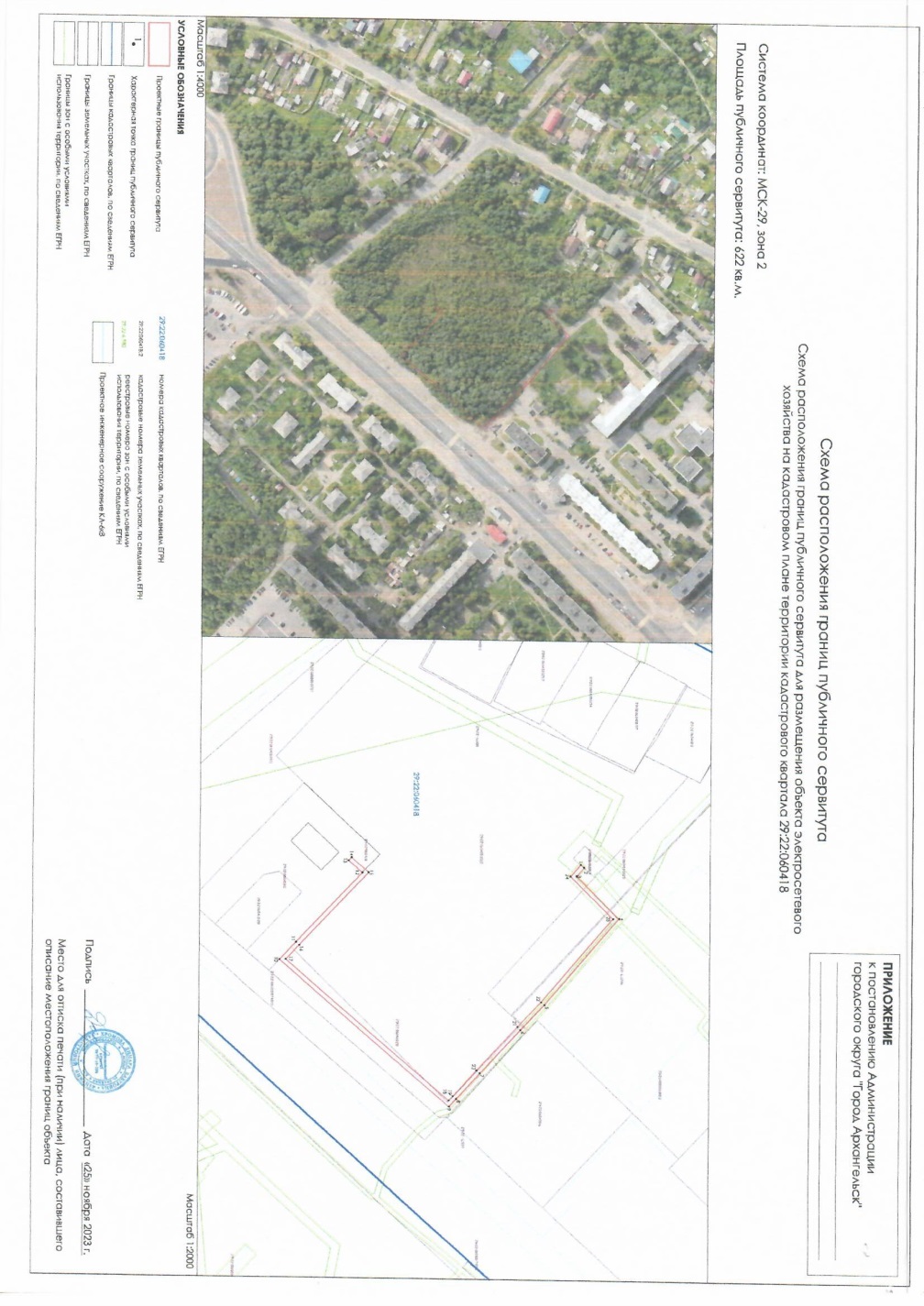 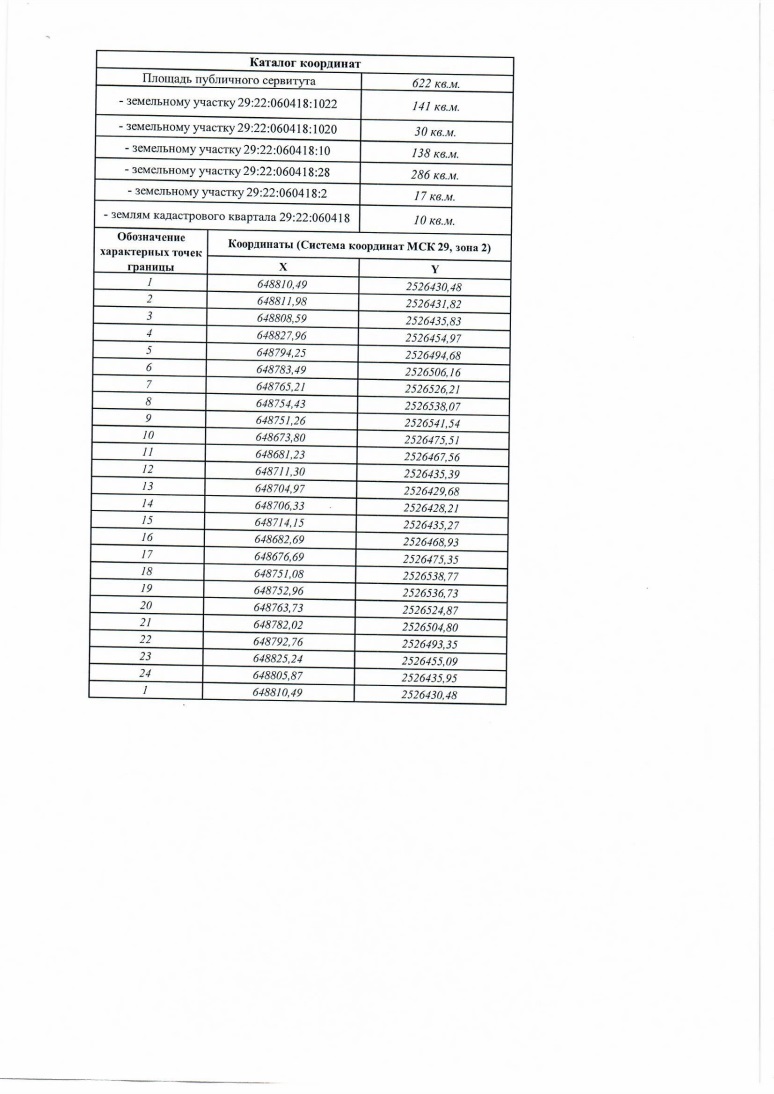 __________